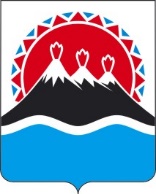 МИНИСТЕРСТВО ФИНАНСОВ КАМЧАТСКОГО КРАЯПРИКАЗг. Петропавловск-КамчатскийВ соответствии с частью 3 Порядка внесения изменений в перечни главных администраторов доходов краевого бюджета, главных администраторов доходов бюджета территориального фонда обязательного медицинского страхования Камчатского края, главных администраторов источников финансирования дефицита краевого бюджета, главных администраторов источников финансирования дефицита бюджета территориального фонда обязательного медицинского страхования Камчатского края, утвержденного постановлением Правительства Камчатского края от 30.12.2021 № 595-П ПРИКАЗЫВАЮ:1. Внести в перечень главных администраторов доходов краевого бюджета, утвержденный постановлением Правительства Камчатского края от 27.12.2021      № 581-П «Об утверждении перечней главных администраторов доходов краевого бюджета и главных администраторов источников финансирования дефицита краевого бюджета», следующие изменения:1) дополнить кодом бюджетной классификации Российской Федерации            2 08 10000 02 0000 150 «Перечисления из бюджетов субъектов Российской Федерации (в бюджеты субъектов Российской Федерации) для осуществления взыскания».Главным администратором доходов, указанных в пункте 1 части 1 настоящего приказа, считать Министерство финансов Камчатского края, код главного администратора доходов 811. 2) дополнить кодом бюджетной классификации Российской Федерации            2 02 25752 02 0000 150 «Субсидии на оснащение (дооснащение и (или) переоснащение) медицинскими изделиями медицинских организаций, имеющих в своей структуре подразделения, оказывающие медицинскую помощь по медицинской реабилитации».Главным администратором доходов, указанных в пункте 2 части 1 настоящего приказа, считать Министерство здравоохранения Камчатского края, код главного администратора доходов 814. 2. Настоящий приказ вступает в силу после дня его официального опубликования и распространяется на правоотношения, возникшие с                               1 июля 2022 года.[Дата регистрации]№[Номер документа]О внесении изменений в перечень главных администраторов доходов краевого бюджетаМинистр финансов Камчатского края[горизонтальный штамп подписи 1]А.Н. Бутылин